AL DIRIGENTE SCOLASTICO DELL’ I.C. “COLLECINI – GIOVANNI XXIII” di Caserta/ Castel MorroneDOMANDA D’ISCRIZIONEAL PROGETTO “MISSION CAMBRIDGE”A.S. 2018/2019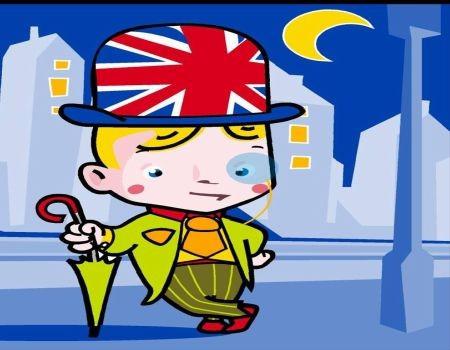 I sottoscritti (cognome e nome dei genitori) ………………………………………………………….e…………………………………………………………. nella qualità di genitori dell’alunno/a ……………………………………………………………………………………..iscritto/a per l’a.s. 2018/2019 alla Scuola primaria/ secondaria di primo grado plesso ……………………………………………………………………… ……………… sez.……………………….CHIEDONOL'iscrizione del proprio/a figlio/a al corso di madrelingua inglese “MISSION CAMBRIDGE ” dal 9 Febbraio al 1 giugno2019 per un totale di 30 ore e s’impegnano al versamento della quota di € 100,00. Cellulare genitori ______________________/___________________________Le lezioni si terranno ogni sabato mattina dalle 9 :00 alle 13:00 con le seguenti modalità:sabato mattina presso la sede centrale di San Leucio dalle ore 9:00 alle 11:00 livello Starters Sabato mattina presso la sede di San Leucio dalle ore 11:00 alle 13:00 livello KetLa quota deve essere versata sul conto corrente postale n.14476816 o attraverso bonifico bancario c/c IT57L0538714900000001412340 intestato all’ IC “Collecini – Giovanni XXIII “ di San Leucio – Castel Morrone e recante la causale: Progetto: “ MISSION CAMBRIDGE” con indicazione del nome dell’alunno. Il versamento, per ragioni amministrative, deve essere effettuato entro e non oltre il 23 febbraio 2019 e la ricevuta deve essere inviata, unitamente alla domanda d’iscrizione al progetto all’indirizzo e mail:  missioncambridge@virgilio.it.Il corso sarà attivato previo raggiungimento del numero minimo di iscrizioni (min 15).Caserta. Firma